November 4, 2021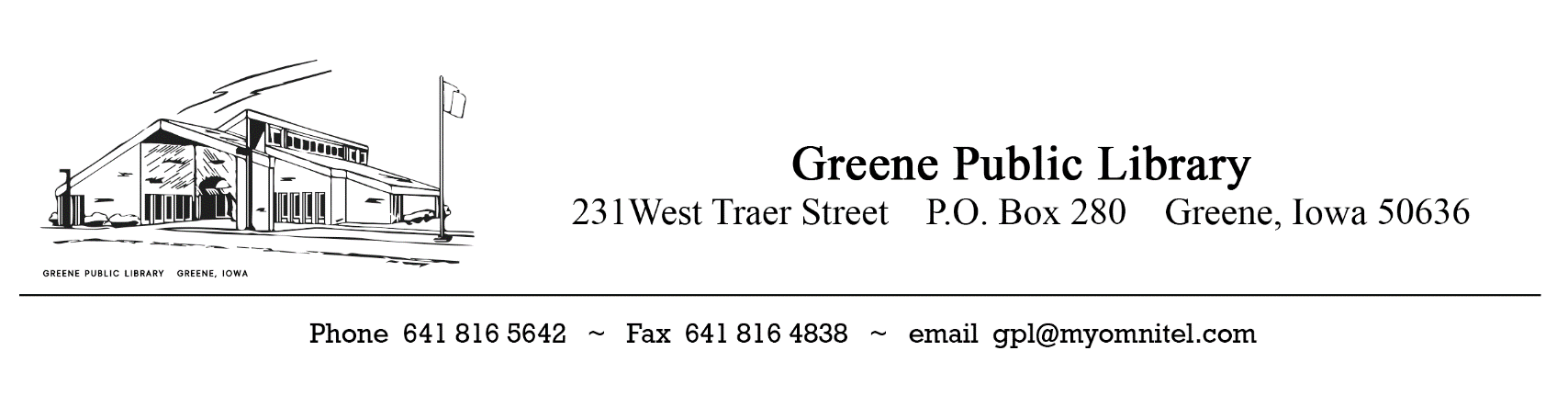 The Greene Library Board met on Thursday, November 4, 2021 at 5:00 in the library meeting room with Barb Brunsma presiding.  Board members present were Mary Smith, Kathi Stuntz, Dan Castle, Dick Vickers and Ann Thomason.  Jay Majewski was absent.  Also present were Lyndsie Pitzenberger and Jayne Knapp.Motion by Castle/Thomason to approve the agenda and the October minutes. All ayes.  MCJayne gave the October financial report and presented the claims.  Motion by Thomason/Stuntz to approve the report and pay the claims.  All ayes.  MCLyndsie gave the Director’s report.  The circulation librarian position is still available.  F.O.L. will once again have the tree decorating contest this year.  The Christmas party is planned for December 4th.  There will also be a craft show on December 3rd & 4th.  On November 7th the library teen board and cub scouts will be raking the grounds.  The library teen board will also be having a bake sale on Nov. 20th.  Motion by Smith/Thomason to approve a 3% wage increase for the 2022-2023 budget year.  All ayes.  MCMotion by Thomason/Stuntz to set the holiday hours as follows:	Thursday, Friday and Saturday (Nov. 25th, 26th and 27th) the library will be closed for 		Thanksgiving.	The library will close at noon on Friday, December 24th and be closed on December 25th.	The library will also close at noon on December 31st and be closed on January 1st.All ayes.  MCAll the committees will remain the same.  Recognition committee is Ann Thomason, Finance will be Dan & Jay, Evaluation will be Barb, and Budget will be Kathi, Mary and Ann.Brother Custom Seamless Gutters from Nashua did the gutters over the back door w/leaf guard.  This cost will be approximately $435.  Motion by Castle/Vickers to approve that project.  All ayes.   MCMotion by Smith/Stuntz to update the personnel policy to show a maximum accrued sick leave of 10 weeks and allow 3 days for the death of an immediate family member.  All ayes.  MCWith extreme regret, a motion was made by Castle/Thomason to accept the resignation of Dick Vickers from the library board effective immediately.  All ayes.  MC.  Thank you, Dick, for all your work with the board.Trustee training this month was on the “Freedom to Read” statement and the Library Bill of Rights.  Lyndsie spoke about people’s rights as library patrons regarding censorship and privacy.Motion by Castle/Smith to adjourn at 6:09 p.m.Signed:  ________________________________	  Jayne Knapp, Secretary/Treasurer